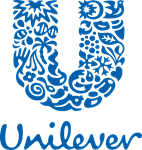 										Fecha: 24-02-22AutodeclaraciónA través de este documento __Unilever Chile LTDA__ declara que su(s) producto Comfort Concentrado Intense cuidado esencial tienen atributos sustentables a nivel (de) (producto: Material prima, origen o fin de vida). Esto debido a los siguientes argumentos:Activo biodegradable, ya que cumple con el estándar establecido por la OECD 301, 310 y su equivalente ISO 14593 para materiales o ingredientes fácilmente Biodegradables.Fragancia Biodegradable de acuerdo con lo establecido en los testeos de biodegradación OECD 301, 310 y su equivalente ISO 14593.Enzimas de origen natural.Su fórmula es más ecológica porque utiliza un 53% menos plástico y por ende genera una reducción de alrededor de un 25% de emisiones de Dióxido de Carbono al ambiente.Botella de Polietileno de baja densidad (LDPE), 100% reciclable y elaborado con 50% plástico reciclado (PCR).Declaro tener la facultad para representar a la organización para estos fines.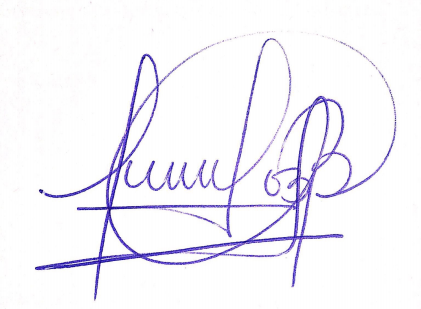  ____________________________				                                                     Tito Baez                                                                                             Coordinador de I&D Unilever